Publicado en Barcelona el 17/09/2019 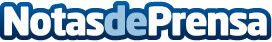 AleaSoft: Los precios de los mercados eléctricos europeos y de combustibles subieron la semana pasadaAleaSoft analiza los precios en los mercados de combustibles, derechos de emisión de CO2, mercados eléctricos europeos y producción renovable en la semana del 9 de septiembre, que estuvo caracterizada por la subida de los precios en la mayoría de los mercados eléctricos analizados respecto a la semana anterior. Los precios de los combustibles utilizados para la generación eléctrica también subieron en este período. Las producciones eólica y solar se comportaron de forma diferente en los países analizadosDatos de contacto:Alejandro Delgado900 10 21 61Nota de prensa publicada en: https://www.notasdeprensa.es/aleasoft-los-precios-de-los-mercados Categorias: Internacional Nacional Sector Energético http://www.notasdeprensa.es